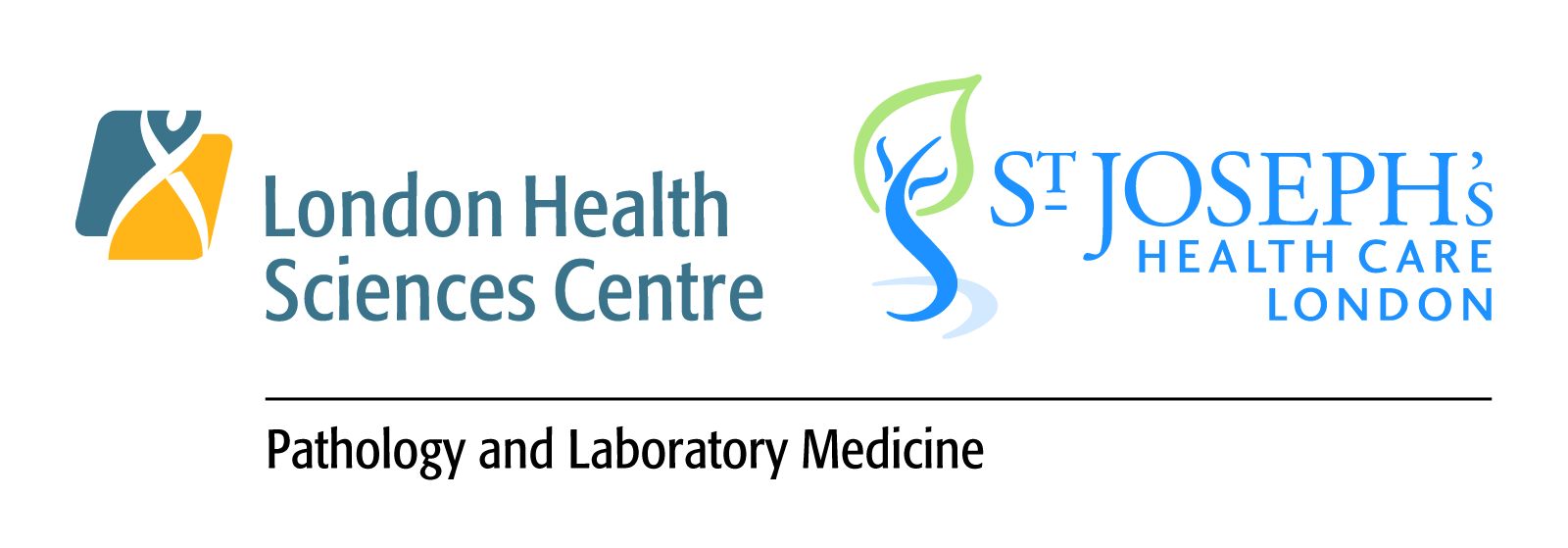 Pathology Translations Research Services   APPLICATION FOR  HUMAN TISSUE  FROM  PATHOLOGY  RESOURCESAttached is a copy of the Application for Tissue for Biomedical Research.  Please complete and return it by mail, fax or .pdf to my attention with a copy of your local Research Ethics (IRB) approval.You will be contacted by our Contracts Office to sign a Materials Transfer Agreement. Activation of your study will begin after the MTA has been signed.A Cost Estimate will be forwarded to your attention based on the information provided in the Application form.  Please have this signed back to my attention with an account number to be billed.  You will be billed for the work and materials through the Finance Department, London Health Sciences Centre..It is London Health Sciences Centre policy not to release original (diagnostic) glass slides or paraffin blocks.  We can provide recuts (up to 12 per biopsy block or 25 per block of resected tissue) stained or unstained.Please let me know if I can be of any further assistance.Karen MackieTissue Resources Liaison     Revised:  March 10, 2017Telephone:    (519) 663-3375      ▪   Fax:       (519) 663-2930	▪	karen.mackie@lhsc.on.caPLEASE NOTE:  ►   A cost estimate of pertinent charges will be provided to you.   ►   It is  Health Sciences Centre Policy not to release original pathology          material  (blocks or slides).  **LHSC, University Hospital, Pathology and Laboratory Medicine339 Windermere Road, London, ON  N6A 5A5Telephone:  519-663-3375   Fax:  519-663-2930    Email:  karen.mackie@lhsc.on.ca   Pathology Translations Research Services   APPLICATION FOR  HUMAN TISSUE  FROM  PATHOLOGY  RESOURCES1.  Principal Investigator:Pathology Translations Research Services   APPLICATION FOR  HUMAN TISSUE  FROM  PATHOLOGY  RESOURCES1.  Principal Investigator:Pathology Translations Research Services   APPLICATION FOR  HUMAN TISSUE  FROM  PATHOLOGY  RESOURCES1.  Principal Investigator:PTRS  #     ______       PTRS  #     ______       Mailing Address:Telephone:                                 Fax:                                        Email:       Telephone:                                 Fax:                                        Email:       Telephone:                                 Fax:                                        Email:       Telephone:                                 Fax:                                        Email:       Telephone:                                 Fax:                                        Email:       Title of Research:      1.1  Do you or a co-investigator have a medical staff appointment with LHSC or SJHC?                                                             YES                           NO      1.1  Do you or a co-investigator have a medical staff appointment with LHSC or SJHC?                                                             YES                           NO      1.1  Do you or a co-investigator have a medical staff appointment with LHSC or SJHC?                                                             YES                           NO      1.1  Do you or a co-investigator have a medical staff appointment with LHSC or SJHC?                                                             YES                           NO      1.1  Do you or a co-investigator have a medical staff appointment with LHSC or SJHC?                                                             YES                           NO      1.2  If you have a collaborator within the Department of Pathology, if so ask them to sign below in agreement.       1.2  If you have a collaborator within the Department of Pathology, if so ask them to sign below in agreement.       1.2  If you have a collaborator within the Department of Pathology, if so ask them to sign below in agreement.       1.2  If you have a collaborator within the Department of Pathology, if so ask them to sign below in agreement.       1.2  If you have a collaborator within the Department of Pathology, if so ask them to sign below in agreement.                “ I have read the study protocol and am willing to participate as collaborator.”               “ I have read the study protocol and am willing to participate as collaborator.”               “ I have read the study protocol and am willing to participate as collaborator.”               “ I have read the study protocol and am willing to participate as collaborator.”               “ I have read the study protocol and am willing to participate as collaborator.”                 Signature:  ___________________________________________     Date:  ____________________                 Signature:  ___________________________________________     Date:  ____________________                 Signature:  ___________________________________________     Date:  ____________________                 Signature:  ___________________________________________     Date:  ____________________                 Signature:  ___________________________________________     Date:  ____________________2.  Human/Research Ethics Review Board Approval  -  For this project:  2.  Human/Research Ethics Review Board Approval  -  For this project:  2.  Human/Research Ethics Review Board Approval  -  For this project:  2.  Human/Research Ethics Review Board Approval  -  For this project:  2.  Human/Research Ethics Review Board Approval  -  For this project:  Have you submitted an application to the , Research Ethics Board?                         YES                        Have you submitted an application to the , Research Ethics Board?                         YES                        Have you submitted an application to the , Research Ethics Board?                         YES                        Have you submitted an application to the , Research Ethics Board?                         YES                        Have you submitted an application to the , Research Ethics Board?                         YES                                                NO        If no (please explain):                                                                                           NO        If no (please explain):                                                                                           NO        If no (please explain):                                                                                           NO        If no (please explain):                                                                                           NO        If no (please explain):                                                                   Your study will not be activated until a copy of your UWO REB approval letter is received. Your study will not be activated until a copy of your UWO REB approval letter is received. Your study will not be activated until a copy of your UWO REB approval letter is received. Your study will not be activated until a copy of your UWO REB approval letter is received. Your study will not be activated until a copy of your UWO REB approval letter is received. 3.  Funding                              3.  Funding                              3.  Funding                              3.  Funding                              3.  Funding                                   3.1  Is funding available for this project?                                                           YES                           NO     3.1  Is funding available for this project?                                                           YES                           NO     3.1  Is funding available for this project?                                                           YES                           NO     3.1  Is funding available for this project?                                                           YES                           NO     3.1  Is funding available for this project?                                                           YES                           NO     3.2  What is your Funding Source?     3.2  What is your Funding Source?     3.2  What is your Funding Source?     3.2  What is your Funding Source?     3.3  Grant number to be billed for applicable expenses:              3.3  Grant number to be billed for applicable expenses:              3.3  Grant number to be billed for applicable expenses:              3.3  Grant number to be billed for applicable expenses:              3.3  Grant number to be billed for applicable expenses:         4.  Summary of Research, please include specifics on tissue use (200 words or less):4.  Summary of Research, please include specifics on tissue use (200 words or less):4.  Summary of Research, please include specifics on tissue use (200 words or less):4.  Summary of Research, please include specifics on tissue use (200 words or less):4.  Summary of Research, please include specifics on tissue use (200 words or less):5.  Tissue Requested:  (Please itemize on this form as specifically as possible)  5.  Tissue Requested:  (Please itemize on this form as specifically as possible)  5.  Tissue Requested:  (Please itemize on this form as specifically as possible)  5.  Tissue Requested:  (Please itemize on this form as specifically as possible)  5.  Tissue Requested:  (Please itemize on this form as specifically as possible)       5.1   Expected number of LHSC patients whose tissue you wish to collect:   ________     5.1   Expected number of LHSC patients whose tissue you wish to collect:   ________     5.1   Expected number of LHSC patients whose tissue you wish to collect:   ________     5.1   Expected number of LHSC patients whose tissue you wish to collect:   ________     5.1   Expected number of LHSC patients whose tissue you wish to collect:   ________     5.2   Expected period of  tissue specimen collection:  ______________________________   (years, months)     5.2   Expected period of  tissue specimen collection:  ______________________________   (years, months)     5.2   Expected period of  tissue specimen collection:  ______________________________   (years, months)     5.2   Expected period of  tissue specimen collection:  ______________________________   (years, months)     5.2   Expected period of  tissue specimen collection:  ______________________________   (years, months)     5.4   Tissue Type:       Fresh/Frozen            and/or       Archival             5.4   Tissue Type:       Fresh/Frozen            and/or       Archival             5.4   Tissue Type:       Fresh/Frozen            and/or       Archival             5.4   Tissue Type:       Fresh/Frozen            and/or       Archival             5.4   Tissue Type:       Fresh/Frozen            and/or       Archival             5.5   Tissue Quantity/Size of sample (fresh/frozen) and/or  # of stained/unstained slides (archival):             5.5   Tissue Quantity/Size of sample (fresh/frozen) and/or  # of stained/unstained slides (archival):             5.5   Tissue Quantity/Size of sample (fresh/frozen) and/or  # of stained/unstained slides (archival):             5.5   Tissue Quantity/Size of sample (fresh/frozen) and/or  # of stained/unstained slides (archival):             5.5   Tissue Quantity/Size of sample (fresh/frozen) and/or  # of stained/unstained slides (archival):        6.  Do you want the sample:  (Be as specific as possible):6.  Do you want the sample:  (Be as specific as possible):6.  Do you want the sample:  (Be as specific as possible):6.  Do you want the sample:  (Be as specific as possible):6.  Do you want the sample:  (Be as specific as possible):     6.1  With Patient ID ? (eg.  Name, PIN, case number)                        YES     6.1  With Patient ID ? (eg.  Name, PIN, case number)                        YES     6.1  With Patient ID ? (eg.  Name, PIN, case number)                        YES     6.1  With Patient ID ? (eg.  Name, PIN, case number)                        YES     6.1  With Patient ID ? (eg.  Name, PIN, case number)                        YES     6.2  ID’d by your own study number only?                                          YES     6.2  ID’d by your own study number only?                                          YES     6.2  ID’d by your own study number only?                                          YES     6.2  ID’d by your own study number only?                                          YES     6.2  ID’d by your own study number only?                                          YES     ►  If by your study number, how do you intend to designate the patient specimens?     ►  If by your study number, how do you intend to designate the patient specimens?     ►  If by your study number, how do you intend to designate the patient specimens?     ►  If by your study number, how do you intend to designate the patient specimens?     ►  If by your study number, how do you intend to designate the patient specimens?Principal Investigator :       Principal Investigator :       Principal Investigator :       Principal Investigator :       Principal Investigator :       Date:       Date:       Date:       Date:       Date:       LHSC/SJHC  Collaborator:       LHSC/SJHC  Collaborator:       LHSC/SJHC  Collaborator:       LHSC/SJHC  Collaborator:       LHSC/SJHC  Collaborator:       Date:Date:(Please print, sign, date and send a copy of completed form by mail/fax/.pdf to the address below**).(Please print, sign, date and send a copy of completed form by mail/fax/.pdf to the address below**).(Please print, sign, date and send a copy of completed form by mail/fax/.pdf to the address below**).(Please print, sign, date and send a copy of completed form by mail/fax/.pdf to the address below**).(Please print, sign, date and send a copy of completed form by mail/fax/.pdf to the address below**).